Through the Cracked Looking Glass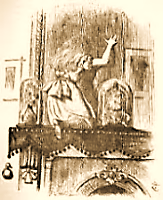  Dodgson and ITable of ContentsA Talk with Ruskin and a Friend of His     3Through the Cracked Looking Glass     7The Paradox     13A Talk with Ruskin and a Friend of HisI dream I am in the ageing Ruskin’s house in Brantwood, in the Lake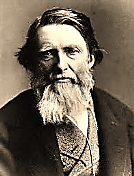 District. He is muttering to himself in his study overlooking Coniston Water, while poring over old drawings and photographs of girls. I hesitate to interrupt, but how I  long to speak with the poor mad genius!1.Ah, I no longer see the gleam!			See the ‘Intimations Ode’. [Mr V]  This photograph disturbs me. She,  My young Turk, says too much to me.Nature is having a bad dream…Decomposition rules. No help  For anything from anything  Save Siren-tunes the bank-notes singWhile the stock-market devils yelp…Teacher I honour, can you talk  With one whom you must surely loathe?  A morbid love destroyed us both.We both have failed… Many a walk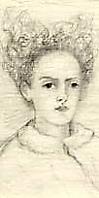 We took together, you and I,  O’er many a silver-misted quad  Talking much nonsense about GodAnd Tintoretto… Can love die?Love that can kill can surely die.  You drew her hauntingly on her  Deathbed, your Rose. Ah, do not stir			 His tragic life’s love, Rose La Touche.Those visions in an old man’s eye!Those little girls of yours, your ‘flirts’:  You never, of course…? The very thought!  Which perish! Still, the matter’s fraughtWith ambiguity that hurtsYour reputation. As for mine,  It is past hurting: it is dead.  What I did cannot be unsaidAnd all I am is as a sign.But Child Cults, Cults of Innocence!  What could be more perverse? Come, come!  You and Charles Dodgson are a rum			Charles Dodgson alias Lewis Carroll, co-founderOld pair… Yes, Oscar, we’re old f-f-friends.     			of the Society for Psychical Research, appears 				in his astral body, in the aura of a migraine.2.My dear Dodgson, let me ask you: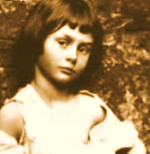   Those photographs you took of nude  Young girls: how, without seeming rude,Did you persuade the parents toAllow you to do such a thing?  It was all innocent, sir, d-d-dirty   Only to dirty eyes. Quite ‘flirty,’Those girls? Inclined to worshipping?We are not given to your s-s-sport,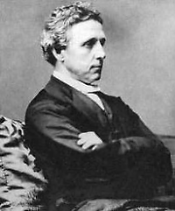   Oscar. You’ve fallen among Tories,  Violent Tories… But your story’sEasy to tell. It is a sortOf Tarot’s Progress mystery  Wherein the Fool becomes the Foul			Dodgson plays his ‘Word-Ladder’   And in the Foul becomes a Soul.			or ‘Doublet’ game with me.In doublets you seek unity.But isn’t it a bit expensive,  The expense of spirit, wasting time  And money on a sordid crime,Inflicting damage so extensiveOn loved ones for so mean a cause?  It’s such a waste of shame, good shame.  (For having smirched your parents’ name, Let’s say—noble, for all their flaws.)What on earth made you sacrifice  Your fame and social standing for  So vicious a perversion, or,Vice versa, so perverse a vice?Your suit against the Marquis was  A tour de force of lust in action,  Perjured, and full of blame.—Inaction,Perhaps: for during the brief pauseBefore the third and final trial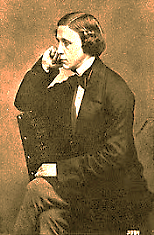   I could have fled so easily!  That choice had to be made for meWhen England’s temper spelled exile. You were stuck in the honey pot   Of your own mind. Being the bee   And the honey, presumably?And the sting, which a bee can notSurvive. And the wings. And the cell.  Your head: it looks so very small,   Shaven, like the head of a doll.What secrets do dolls have to tell?  They have no depths that call for plumbing.   I’d label you, essentially,  Hysterical poseur. To beIs not your bailiwick, becomingAs you so costume-airily are.—  Contrarily, sir, I am all Being.  A way of saying. A way of seeing.Influence, that magnetic star,Wielded or yielded to, holds sway  By being strongly what it is.   Being’s importance (and its bliss)Lies in the earnest of a play.Or a long alcoholiday.  Your senses didn’t merely cure  Your soul, they pickled it. I’m sureDrink was the prompter in your play.How else explain the riddle of  Your love for an unworthy youth,  Your losing battle with the truth?‘Twere better to have lost the loveAnd won the battle. But that is  Water under a long-gone bridge  By now. The earth, that ‘fretful midge’,			Alluding to ‘The Blessed Damozel’,Has spun full many a round since this			the famous poem by his friend Rossetti.Sorry business was still a matter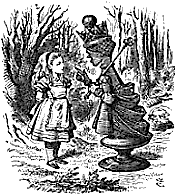   Of choice and not a chosen fate.  Too late for any important dateNow with the Queen—though the Mad HatterIs usually available  For tea. Poisonous Mercury!  At least claiming insanityMakes you appear less culpable.Then let poor Oscar, in cap-and-bells,  As Lear-as-Fool-as -Jack-Falstaff  Amuse you with a tragic laughAt Prosper and his broken spells.Vos plaudite! Applause! Applause!  What is the point of respiration  We do not crowd with celebrationOf breath whose every breath is loss?3.What principle did you defend?  If total lack of self-restraint  Were virtue, you would be a saint.What did you die for, for what end?The Cause, of course, Dodgson, the Cause.  And I’ve no doubt we will prevail,  Although the process will entailMore monstrous martyrdoms to lawsThat never should have been. Our love  Belongs to life by art and nature.  For Man is a creative creature,Desire probes all directions ofIts compass. Sexuality,  Like truth, is polymorphous, half  Is artifice, like the light laughOf calculated mysteryWith which desire conducts its deep  Flirtations. In the passionate  Itself there is a check and mateOf gaming between wake and sleep.(I think that there should be no laws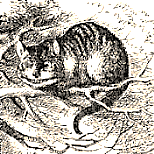   For anyone. Only of dead  Things should we write in stone. What’s saidIn contract, codicil and clauseIs usually a dreary fiction   Imposed by the constabulary,  Power usurped, that should be free.Polonius, whose very dictionBetrays a contradiction, serves  As learnèd slave, issuing writs  To warrant Claudius , who sitsEnthroned with a bad case of nerves.)Desire is but a waking dream,  A glimpse, a vision, a revision  Of the spontaneous, repetitionOf the familiar in the gleamIn others’ eyes. When the alienated  Majesty of the passionate moment  Resurfaces, and new eyes fomentThe old sweet unrest, the chance seems fated,Fortuitous yet inevitable,  And faining is the only truth.  The song that through the heart of ruthForges its path, forges us all,And to that tune hearts play their game  Of musical chairs, a game that stops  Only when hearts do, and one dropsInto a silence with no name.A Soul can Sour, or Soar. A Star  Waits at the ladder’s topmost rung.  The star that landed on your tongueBecame a Scar, a Scar, Oscar.Dodgson and I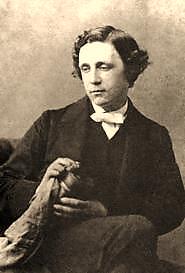     Through the Cracked Looking Glass	Scene: Oxford, lounging by 	‘the deep and drumly Cher’.1.Of course we all knew you were clever.  We sometimes crossed paths on the quads,  But, fundamentally at oddsUpon so many scores, we neverExchanged nods. Yet the Alice books  I savour: they confirm my sense  That what’s real or unreal dependsUpon the glass through which one looks.And we had friends in common, too.  Ruskin was a friend to us both.  What made you think me fit to loatheWas that I would not hide from viewThe child’s fantasticality  Of my imagination, bared  The fact that I wore masks, and daredTo expose my personalityAs a promoter, in side-shows,  Exhibits to us his prize freak.  (And we, of course, won’t even speakOf my outré Uranian ‘pose’.)2.While the pre-Raphaelites hung lamps  Of a revived Romanticism,  You gave the world PortmanteaucismAnd clever little sleeves for stamps.Fools rush in where no angel dares  To tread. Where Ruskin risks his name  In putting greedy wealth to shame,You map your life in chess-board squares.And while your friend, intense Rossetti,  Drowns sorrow for lost love in chloral’s  Green sea, you toy with proverb moralsAnd cut up words into confetti.Are you describing me, or you?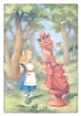   Ah, we both reconstruct the tatters  As art that makes more sense, and mattersMore, than the ‘original’, it’s true.3.You should have thought before you spoke,				A Transformation Scene: we are now  Measured the sense and weighed the sounds.				in a wood in Looking-Glass Land.  For language costs a thousand pounds				Charles scolds me mildly like the Red Queen.A word these days, and one is ‘broke’Before one knows it. The bill has  A way of falling due when least  Expected. The watchword is ‘feastOr famine’. It falls due just asThe crowd’s acclaiming you the Lord  Of Language. Ah, the wreath of laurel  Is snatched from off your head. The moral?‘Say no more than you can affordTo pay for when the check’s presented’.  Or is it rather, ‘Pound-wise, penny  Foolish’? (Vice versa?) There are manyMore: ‘Soonest said, soonest repented’.(A variant—this is quite fun!—  On ‘Marry in haste, repent at leisure’.)  You never learned to weigh and measure.Now, take two eggs, for instance. OneCosts fivepence farthing, two, just twopence.  But one of them is bad. And so  The moral is—oh, I don’t know,‘One’s sure to meet with one’s comeuppance,Sooner or later’. I don’t at all  See how that follows. Sooner or later  It all follows, you know. The greaterDivides into the lesser, fallFollows winter, eventually.  Ah, yes, that fussy old White Rabbit,  Winter: he’s quite the creature of habit.He’s so belated, isn’t he?			You’re quite the Artist of Escape.				  Another of your Transformations!  The trains we changed are changing stations.			Yes, another Transformation Scene.The wood has taken on a shape						Another one? This is growing monotonous!That bifurcates into a sheep  And shop, of which shop sheep is shop-  Keeper. When does the amusement stop?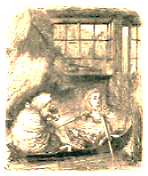 Why do you find it hard to sleep? Don’t change the subject. But what is  The subject? The subject of this study.  Which has, by now, grown rather muddy, Admittedly, as dark as Dis.4.You took a girl once to the local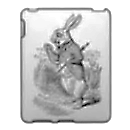   Aquarium, and lost yourself  In a tall tale; the man turned elf.But then you saw you were the focalPoint of a whole crowd’s rapt attention,  And hurriedly departed with  The child. Into the life the mythHad seeped. Carroll is Carroll, DodgsonDodgson: never the twain must meet,  Except on holidays precisely  Arranged and calculated nicelyTo land you back upon your feetOnce the festivities are over,  After the days spent boating down  The river, the hours spent in townSeeing the Pantomime. The loverOf child’s play and the mathematician  Shared the same body, double soul  In one frame. It worked, on the whole,The arrangement. But here’s my suspicion:I think you lie awake in bed  Keeping at bay religious doubt  And unclean thoughts by working outComplex maths problems in your head.Curiouser and curiouser,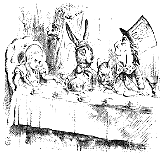   Your Curiosa Mathematica,  Where you propose so automatic aResponse when the Great Problems stir,Or should I rather say, neurotic?  I think you were unhappy as  The Gnat whose voice whispers ‘Alas!’In the ear of Alice, tiny oticOracle. You might make a joke  About that: otic and ‘O tick!  An Ode’. Or some such clever trick:Mite and Might. Was that you who spoke?				Now we are talking over wine in his 				spacious rooms in Christ Church.5.The ‘O’ your Christian name begins  With is itself a word, a whole  World of vocatives, or the holeYou dug yourself with your own sins.The first letter of your last name:  Two ‘V’s as written, double ‘U’  As said aloud: the double you,The player of your double game.You mean through my two ‘I’s, I saw  Two worlds? Clever!—Yes, you saw ‘double’,  Like foolish people who have troubleHolding their liquor, till the lawSteps in.—I carried round my own  Semblable, mon frère… And you, sir,  Must be my hypocrite lecteur.Down to the marrow of the boneYou were a paederast, your chaste  Exterior notwithstanding. In  Your heart you longed to commit sin.Then which of us, sir, is two-faced?				Have I ‘scored’ with that one? His face re-			             gisters no response but a faint Cheshire smile.Now put the ‘O’ and ‘W’  Together: the acronym, alas!  Sounds like the cry one might make asThe sword of Justice runs one through.				Yes, it hurts, being Oscar Wilde.He came among us with a sword,  Lord Christ. And Christ, too, cried in pain  Upon the Cross. And to our gainChrist summed His Loss up in that Word:Tetelestai. Not I am defeated,  Ah, no: Determined, dared, and done!				Christopher Smart, ‘Psalm of David’.  For Christ the Artist looked down on					          —[Mr V]His life as on a Poem completed.				More word games.6. An Acrostic OdeO woe is Oscar, in the snare of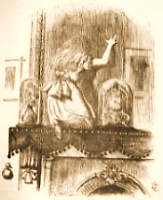   Sin vainly struggling, the law takes  Charge of his body now, it achesAnd breaks. Such sins one should beware of!Ruin they spell; down from the high  Wall Humpty Dumpty falls and shatters  Into his pieces, all in tattersLies his good name. Farewell, good-bye,Dame Luck, a stranger to him now.  England won’t have him back again,   Oscar, whose other name is Pain.Wild woe to Oscar, Mr OW!7.Ah, how ingenious you are,  How mathematical! How caustic  You mockery is, and how acrostic!The letters brand me like a scar.‘Wilde’ is a word. What’s in a word?  Words, words, words, words. A Wilde by any   Other name would be one too many.Charles, you make me seem so absurd!Oscar, you are a man of words,  Not of your word. Ah, we would not  Expect so little of you. WhatA waste of time, reducing surds!8. Oscar, Man of Letters: a Hyper-AnagramAs Oscar rises, so Wilde crawls.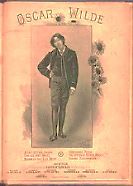   Oscar is solid, Wilde is oil.  Oscar is rose as Wilde is soil.Oscar sees all, Wilde sees cell walls.Oscar is cordial, Wilde is coarse.   Social is Oscar, Wilde is low.  Oscar or Wilde, sir? Owl or crow?   Oscar’s radical. Wilde’s a corse.Oscar’s desire is Wilde’s disease.  Oscar’s so candid. Where Wilde lies,  Oscar swears lies are real. Wilde: DiesIrae! Oscar we will release.				Dodgson falls to the floor in a sort of fit.9.You’re in a fugue state, my poor Charles.  Seem I the Angel of Pain, who comes  In migraine aura? Then do sums,Fiddle with morals when it quarrls,				A portmanteau word: snarls and quarrels,  				with a glance at Quarles the emblem-poet.The jub-jub-gibbering Jabberwocky  Of fit and headache and insomnia.  Mathematica vincit Omnia.Your poor pained head must feel so…rocky.It hurts, Oscar. Ah, not so widely  As a barn-door: ‘twill serve, however.  Well, Charles, you know you’re awfully clever:You’ll cope. You didn’t mean that snidely,I trust? Never, Charles! For I quite  Like you. I, I like you as well,  Oscar. (In case you couldn’t tell,I have some Irish in me.) LightComes to me like an enemy  At times, like arrows in my eyes.  Then let them revel, let them riseLike Saint Sebastian’s, to the sky!Dodgson and I  The ParadoxIn Dodgson’s rooms in Christ Church College. He 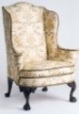 has gone to bed. In my cups, I am talking to his chair.                                     *        This discourse is dedicated to the city I have visited only in my dreams (but dreams are all that matter): Barcelona.1.This is delightful, Chair. I’m having  Such fun! Care for some wine? Immensely.		The chair has lost its burden  I love these word games so intensely!		but not forgotten its manners.(My face is in dire need of shaving.)The Barber: is he in or out?  The Barber: can he shave himself?  The Barber is an evil elf,Who, thinking logically, no doubt,Slits the white throat of the Princess,		I’m thinking of Beardsley’s evil   The gold-haired child, tender and young		little ‘Ballad of a Barber’ here.  And sweet as any Schubert song.How he admires his red finesse!Does God shave Himself? Does God save  Himself? He cast a string of pearls		The String of Pearls, title of   Before us, or a head of curls		the penny- dreadful in which Golden and doomed, his Son, the brave 		which Sweeney Todd first appeared.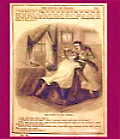 Scapegoat and Falsipar of God  Who came among us to be shorn  Of life to save us from the inbornDepravity of Sweeney Todd.I do not care for such glib chatter  On subjects theological,  Oscar, harrumphs the Chair. You are fullOf nonsense. Here is weightier matter:2. The ParadoxWhat is all Literature if not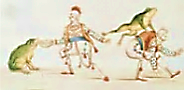   Paradox writ large, on the boundaries  Between ‘real’ systems, where the foundriesOf Los turn out new forms for thought?Paradox moves chiastically:  Drink, the curse of the working classes  Meets Work, curse of the drinking classes.Chiasmus paradoxicallyCorrects the order it reverses,  Perversely rights self-righteous wrong  And defends rights that should belongTo those whom staid convention curses.The order of words can change the order  Of things, chosen strategically.  Clichés and proverbs, juggled freeOf gravity, slip over a border.‘As far as I can tell, I am’,   Said Bernard Shaw, to my delight,  ‘The only man who cannot writeAn Oscar Wilde epigramAt will’. You see, the criticism  That what I wrote were but inverted  Truisms was so widely blurtedThat it became a new truism.  ‘Tis not just how words play the clown,  But where and when and whether said,  Not just cliché stood on its head,A world shown to be upside-down.The social world is made of proverbs,  If not in form, in function. These  Are satraps governing each a pieceOf power. ‘The proverbs and the no-verbs’	                                             The Merry Wives of Windsor, III, i.										                                            —[Mr V]Of priests, the diagnostic curse  Or blessing doctors give, define  And prescribe limits, draw a line,Point a direction, and rehearseThe formulas of good and evil,  Healthy and ill. And soul and body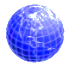   Are subjects of on-going studyBy the police. It is not level,The playing field of body and soul.  Besides the tilt, there is the way  It’s marked out, and who has the say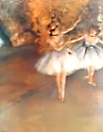 Regarding what is fair or foul.The paradox, by flipping fair  And foul and trading work for play,  Points out things needn’t be that way.It reinterprets what is there,Disputes the rules and challenges  The official version of the real.  The world’s a stage, but to revealHow it is staged—how staged it is,Is to stir unrest on the border  ‘Twixt word and world. My words did not  Act, they transacted, thought for thought,Anarchic risk for ancient order.3. A FableI’ll tell a fable, if I may:     If in the midst of a tableau	Or human pyramids, such as acrobatic   (A god, say, hoisted from below				             danseuses form to bring their numbers	By many hands, and held that way				             to a climactic finale, at the Empire…As if he stood at natural stature  And stood, and always had stood, for  Eternity), through a trap-doorA clown bursts out and cries, Is that yourBest act? Bring on the dancing girls!  And to a fanfare the audience answers  With cheers, out come the can-can dancers,Doing their high-kicks and their twirls,The structure that set up the god  Will be upset, collapse disclose  The composed nature of the pose.To make the obvious look odd,Question the naturalness of ‘nature’,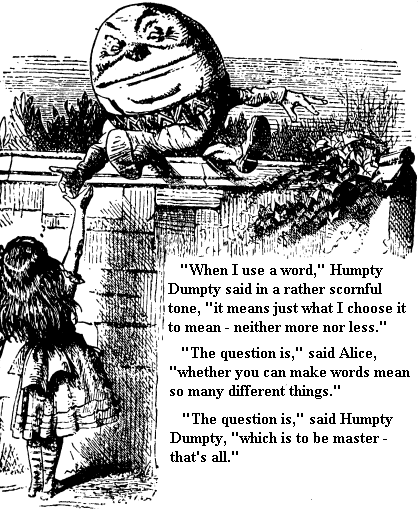   The nature of what passes as  The natural, is, and always wasRisky play for a social creature.(The audience would believe the illusion,  Identify its needs therewith,  Wants earnest of the wildest myth,Superstitious, prone to confusion.How can that great good champion Don  Quixote, at the puppet show,  Himself the tallest puppet, knowThose figures his eye fixes onAre not real things of pleasure and pain,  The work of cunning sorcerers?  Artists, why bother to rehearseA rite good Christians will profane?)4.Hermagoras, discussing ‘stances’—   Four basic legal arguments—   Names the fourth species of defenceThe ‘metaleptic’. (He instancesSeeking a change of venue.) Here  The strategy is to deny  That the court has the right to tryThe case at all. My Dear, the seerOr visionary takes the same  Position vis à vis the order  Of things. Who is to be the lorder-Over of rules, who gets to nameThings and define their qualities?  It is a question of who is master,  Says Humpty Dumpty—though disasterExposes the fragilitiesIn his assumptions. Dear Chair, all  Such brittle stances are precarious.  The children find it quite hilarious
When this good egg has a great fall.Yes, when poor Humpty Dumpty slips,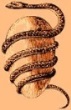   Falls from the wall, all the sublime  Harlequins, all the PantomimeHorses of the ApocalypseCan’t put him back together, at most  An educated guess, deduction,  Or philologian’s reconstructionThey make of Self for-ever lost.And he had such a dainty leg!  His crash is a Creation Myth,  Gnostic, and catastrophic, withA dash of the old Orphic Egg.Eros is born therefrom, according  To some. That god creates the rest,  Is Master. The poor Egg is bestReassembled in his re-wording.Good Mr Dumpty, may I call  You Humpty? You’re a fine philosopher,  But goddess Language, with a toss of herGold tresses, knocks you from that wall.5. Seno and RauxaAh, one must ask precisely those  Things that seem to go without saying  To say where they are going. PlayingThis game, as one like me well knows,Can make you famous or, if not  Famous, notorious, and not only  Notorious: exiled, poor and lonely.Ah well, Chair. As good as I got,Almost, I gave, perhaps even better,  In the long run. But, ah, it is  A very long run! For the kissOf Judas and the branded letterThat is the curse of that uplifted  And stiltedly constructed God  Is Cain’s mark, and I cross a broadDesert, and pay for being giftedWith the strange gift of taking nothing  For granted and assuming play  Is free in a most serious way.But like the wave that falls to frothingThe moment it attains its crest,  The sacred house of cards will fall,  And there will be a free-for-allWhen the spell and the fell arrestOf the divine tableau is broken  And motion shatters like a burst  Of laughter both the too-rehearsedComposure of all those unspokenAssumptions and the god-persona.  What an ecstatic spill they take,  Those human pyramids they make				For rauxa’s sake in Barcelona!		Dodgson re-enters, unable to sleep, with			a terrible migraine. He sits down, groaning.		The Chair is just a chair again, my Dears.6.				A ladder upside-down is still  A ladder. Laid out flat, it can  Be made into a bridge, and spanA rift. Perhaps one day it will.*My Earnest and your Alice: quite  The pair! Well, nonsense is the soul  Of sense. Yes it is, on the whole.Perhaps it’s time to say good-night?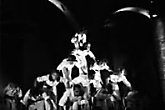 